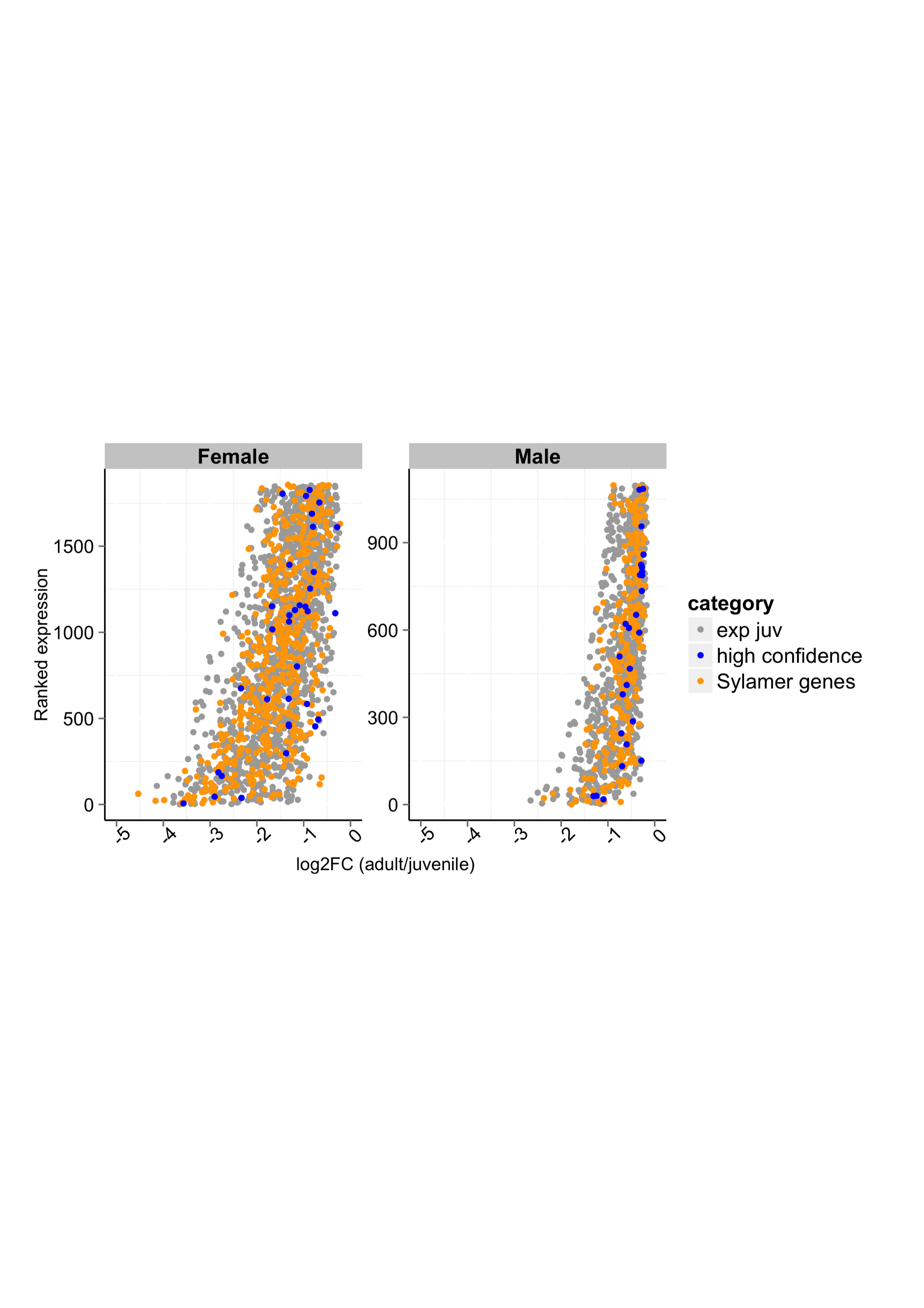 Supplementary figure 2. Distribution of targets (mRNA) of sma-miR-277 miRNA family across the expression spectrum of all transcripts in adult worms.Sylamer and high confidence targets of sma-miR-4989(novel255) are spread across the differential expression ranking set of genes. Each point represents a transcript that is significantly higher expressed in juveniles. Highlighted in orange are those transcripts that, in addition, contained a sma-miR-277 miRNA family target in their UTR according to Sylamer. Blue dots represent the subset of Sylamer genes whose orthologs in S. haematobium and S. japonicum also have a sma-miR-277 miRNA family target. These are regarded as high confidence targets as they are confirmed independently by three methods (i.e. Sylamer, miRanda and TargetScan with conservation).